ENGL 282: Resources & Strategies for Multimodal Composition for the WebLibrarian: Amanda Hornby, hornbya@uw.edu1. Your PSA topic and audiencePlease respond to the following questions – be prepared to share them with a classmate:What topic do you want to explore for your Public Service Announcement?Who is your audience?What action might you want your audience to take?What research will your audience find credible?2. Open vs. Closed WebOpen WebStrengths:    Contains very current information    Includes information from professional organizations and blogs    There are billions of web pages availableConsiderations:    Information may be inaccurate or biased because no one is reviewing the content    There is so much information available that it is hard to find what you are looking for    The information isn't organizedClosed WebStrengths:    The library pays for access to electronic databases, full-text journals, and ebooks    Information has been carefully chosen and reviewed by experts    The information is organizedWeaknesses:    May not include the most current information on some topics    The amount of information may be limited for some topicsCredibility scale: Evaluate your sources based on how credible they are for your audience, issue and purpose.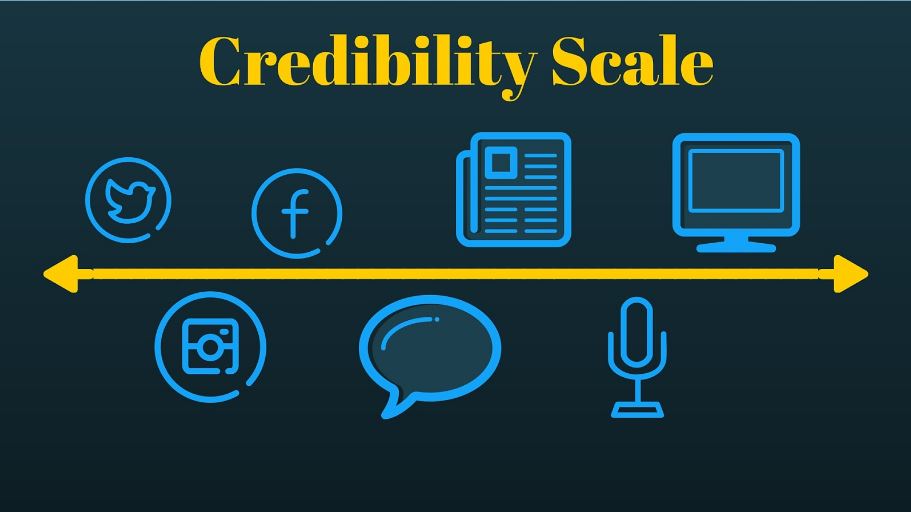 Sources for PSA Research: https://canvas.uw.edu/courses/988878/pages/sources-for-psa-research Research your audience:International DataWorld Development Indicators United Nations data - search by topic, country, country demographic dataU.S. Census 2010 - most current U.S. demographic datanational WA state fact sheet WA state, county & city data  - Puget Sound Regional CouncilSeattle Mintel Academic - UW onlyFilter by Sector - Health & Wellness, Personal CareFilter by Theme - Healthy Lifestyle, Ethical & GreenFilter by Demographic - Teens, KidsResearch your issue:   CQ Researcher - UW only       Browse topics    Browse reports - Issue Tracker ; Pro/ConLibraries search - UW only - http://lib.washington.edu Research guides - list of recommended resources by academic subjectGoogle search tip:Search Google for your PSA topic and filter by national, local or Seattle government organizations, for example:hunger inURL:.gov"emergency preparedness" inURL:wa.gov"teen homelessness" inURL:seattle.govYou can also search by inURL:.org